Unit 7 Lesson 13: El perímetro y el área de los rectángulosWU Exploración de estimación: Lavado de ventanas (Warm up)Student Task Statement¿Cuál es el área de una ventana?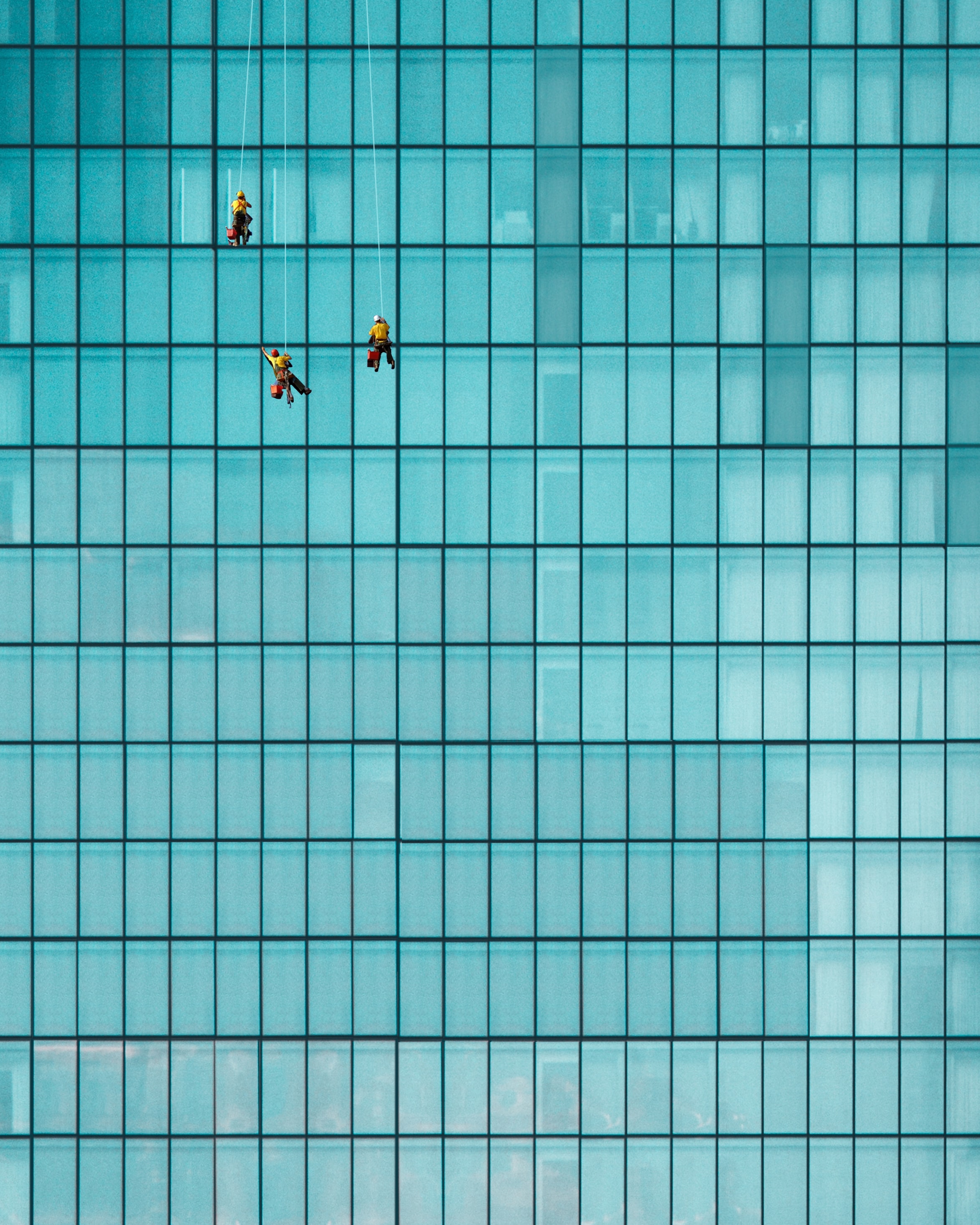 Escribe una estimación que sea:1 Perímetros de rectángulosStudent Task Statement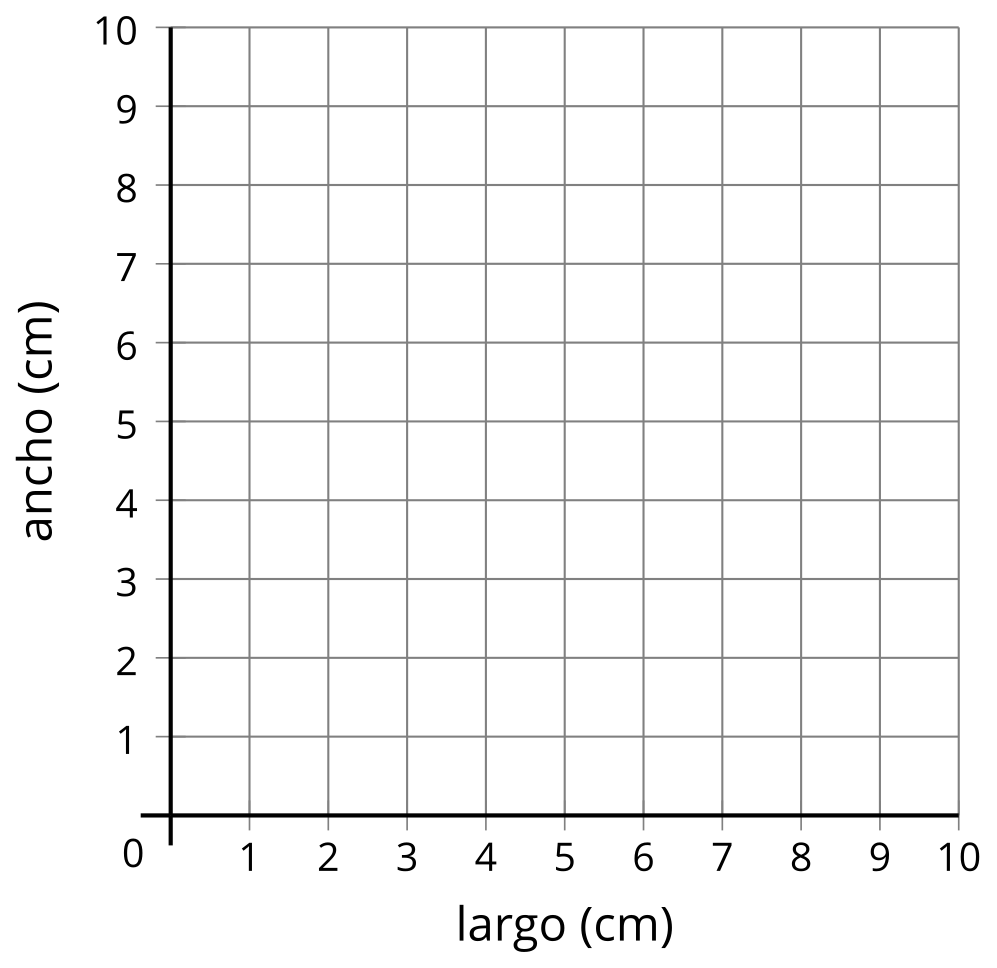 Jada dibujó un rectángulo que tiene un perímetro de 12 centímetros. ¿Cuáles podrían ser el largo y el ancho del rectángulo de Jada? Escribe tu respuesta en la tabla.Ubica el largo y ancho de cada rectángulo en la cuadrícula de coordenadas.Si Jada dibujó un cuadrado, ¿cuánto medía de largo y de ancho?Si el rectángulo de Jada medía 2.5 cm de largo, ¿cuánto medía de ancho? Ubica el punto correspondiente en la cuadrícula de coordenadas.Si el rectángulo de Jada medía 3.25 cm de largo, ¿cuánto medía de ancho? Ubica el punto correspondiente en la cuadrícula de coordenadas.2 Áreas de rectángulosStudent Task Statement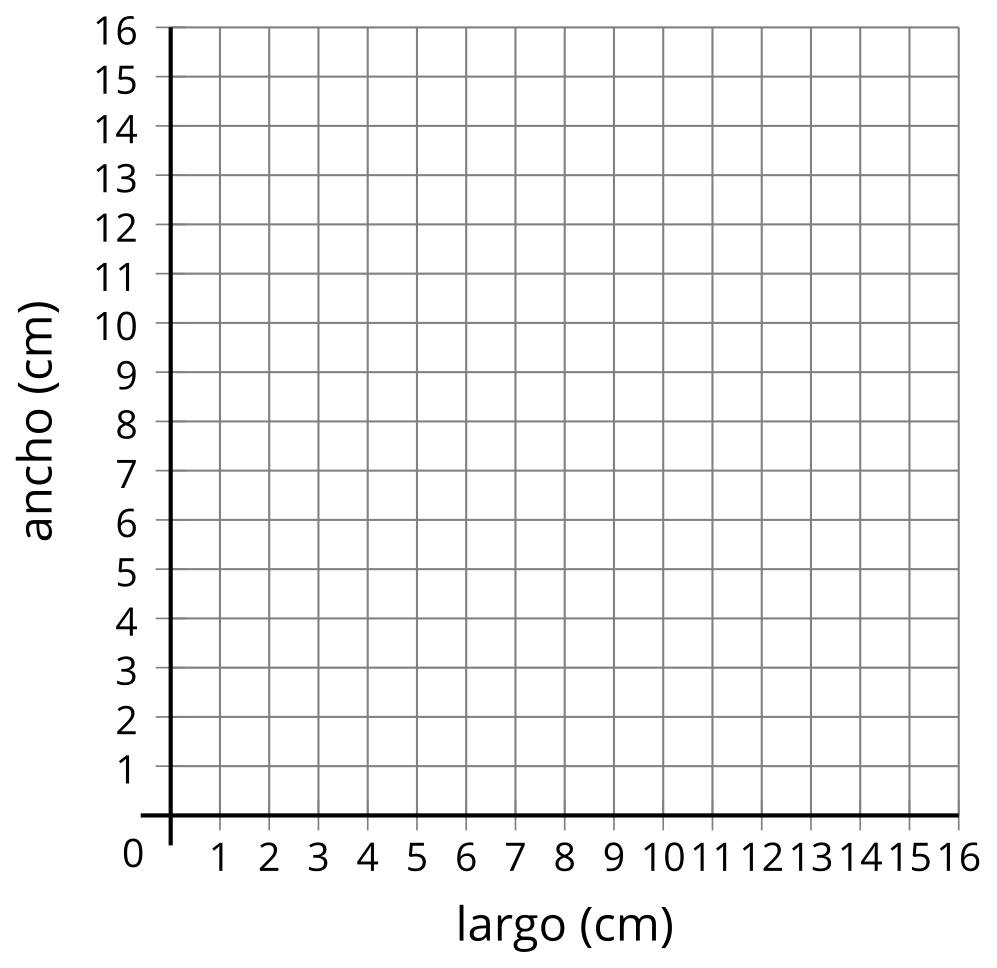 Jada dibujó un rectángulo que tiene un área de 16 centímetros cuadrados. ¿Cuáles podrían ser el largo y ancho del rectángulo de Jada? Escribe tu respuesta en la tabla.Ubica el largo y ancho de cada rectángulo en la cuadrícula de coordenadas.Si el rectángulo de Jada medía 5 cm de largo, ¿cuánto medía de ancho? Ubica el punto correspondiente en la cuadrícula de coordenadas.Si el rectángulo de Jada medía 3 cm de largo, ¿cuánto medía de ancho? Ubica el punto correspondiente en la cuadrícula de coordenadas.Si Jada dibujó un cuadrado, ¿cuánto medía de largo y de ancho? Explica cómo lo sabes.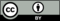 © CC BY 2021 Illustrative Mathematics®muy bajarazonablemuy altalargo (cm)ancho (cm)largo (cm)ancho (cm)